Сумська міська радаVІII СКЛИКАННЯ LI СЕСІЯРІШЕННЯвід 27 березня 2024 року № 4663-МРм. СумиРозглянувши звернення юридичної особи, надані документи, відповідно до статей 12, 79-1 Земельного кодексу України, статей 25, 28, 29, 56 Закону України «Про землеустрій», абзацу другого частини четвертої статті 15 Закону України «Про доступ до публічної інформації», враховуючи наказ Східного міжрегіонального управління Міністерства юстиції України від 23.02.2024                       № 141/8 та рекомендації постійної комісії з питань архітектури, містобудування, регулювання земельних відносин, природокористування та екології Сумської міської ради (протокол від 12 грудня 2023 року № 75), керуючись пунктом 34 частини першої статті 26 Закону України «Про місцеве самоврядування в Україні», Сумська міська рада  ВИРІШИЛА:Надати Товариству з обмеженою відповідальністю «Еко-С» () дозвіл на розроблення технічної документації із землеустрою щодо поділу земельної ділянки за адресою: м. Суми, вул. Машинобудівників, 4, площею 0,5239 га, кадастровий номер 5910136600:03:002:0237, категорія та цільове призначення земельної ділянки: землі промисловості, транспорту, електронних комунікацій, енергетики, оборони та іншого призначення; для розміщення та експлуатації основних, підсобних і допоміжних будівель та споруд підприємств переробної, машинобудівної та іншої промисловості (код виду цільового призначення – 11.02), на якій знаходяться об’єкти нерухомого майна, згідно запису про право власності в Державному реєстрі речових прав на нерухоме майно, номери: 41280734 від 30.03.2020 року, реєстраційний номер об’єкта нерухомого майна: 2326584559101 та 43258656 від 27.07.2021 року реєстраційний номер об’єкта нерухомого майна: 2326605659101, на дві земельні ділянки площами: 0,1315 га та 0,3924 га.Секретар Сумської міської ради					        Артем КОБЗАРВиконавець: Клименко Юрій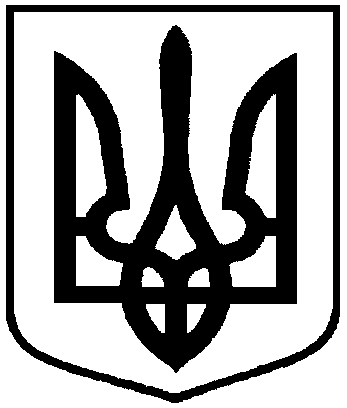 Про надання Товариству з обмеженою відповідальністю    «Еко-С» дозволу на поділ земельної ділянки за адресою: м. Суми,          вул. Машинобудівників, 4,      площею 0,5239 га